ДО ВСИЧКИ ЗАИНТЕРЕСОВАНИ ЛИЦАСЪОБЩЕНИЕОТНОСНО: Отваряне на ценови оферти в открита процедура за възлагане на обществена поръчка с предмет: „Изпълнение на Инженеринг – проектиране и изпълнение на СМР за обновяване за енергийна ефективност на многофамилни жилищни сгради по Националната програма за енергийна ефективност на многофамилни жилищни сгради“ на следните сгради по обособени позиции:Обособена позиция №1: Многофамилна жилищна сграда в гр. Русе, ул. "Райна Княгиня" №2, блок "Сирма войвода"Обособена позиция №2: Многофамилна жилищна сграда в гр. Мартен, ул. "България" №73, блок №2 Обособена позиция №3: Многофамилна жилищна сграда в гр. Русе, ул. "Родопи" №4, блок "Руй планина"Обособена позиция №4: Многофамилна жилищна сграда в гр. Русе, "Студентска" №5, блок "Кирил и Методий"Обособена позиция №5: Многофамилна жилищна сграда в гр. Русе, ул. "Околчица" №11, блок №83Обособена позиция №6: Многофамилна жилищна сграда в гр. Русе, ул. "Рига" №12, блок "Жерав"Обособена позиция №7: Многофамилна жилищна сграда в гр. Русе, ул. "Измаил" №7, блок "Дилянка"Обособена позиция №8: Многофамилна жилищна сграда в гр. Русе, ул. "Чипровци" №18, блок "Чипровци"Обособена позиция №9: Многофамилна жилищна сграда в гр. Русе, ул. "Чипровци" №14, блок "Клисура"Обособена позиция №10: Многофамилна жилищна сграда в гр. Русе, ул. "Доростол" №156, блок "Охрид“УВАЖАЕМИ ДАМИ И ГОСПОДА,На основание чл. 69а, ал. 3 от Закона за обществените поръчки Ви уведомявам, че на 16.09.2016 г. от 10:30 ч. в зала „Свети Георги“ на Община Русе, намираща се в сградата на Община Русе, гр. Русе, пл. „Свобода“ № 6, ет.6 ще се проведе публично заседание на комисията по отваряне на ценовите оферти на участниците в горепосочената процедура, чиито оферти отговарят на изискванията на възложителя.При отварянето на пликовете с предложените цени могат да присъстват участниците в процедурата или техни упълномощени представители, както и представители на средствата за масово осведомяване и на други лица при спазване на установения режим за достъп до сградата на Община Русе.Оценяването и класирането на офертите на участниците се извършва по критерия
„Икономически най-изгодна оферта“. Предвид изискването на чл. 69а, ал. 3 от
ЗОП настоящото съобщение съдържа резултатите от оценяването на офертите по
другите показатели за оценка, както следва:1. Показател - „Техническо предложение” („ОТ”)Оценката по показател „Техническо предложение” на всяко едно от предложенията се изчислява по следната формула:           TNОТ = -------------- x 60        TNmaxкъдето:ТN – резултата от оценката на членовете на комисията за оценяваната оферта.TNmax – максималната стойност сред получените оценки на всички офертиОценяват се следните основни задължителни компонента на Техническото предложение, както следва (максимален брой точки – 30):Оценката на техническите оферти е както следва:Таблица за оценка по показател
„Техническо предложение (ОT)” По Обособена позиция № 1: По Обособена позиция № 2:По Обособена позиция № 3: По Обособена позиция № 4:По Обособена позиция № 5: По Обособена позиция № 6:По Обособена позиция № 7: По Обособена позиция № 8: По Обособена позиция № 9: По Обособена позиция № 10: 2. Показател -  „Срок за изпълнение” (ОС) Оценката по показател „Срок за изпълнение” (ОС) се изчислява по следната формула: ОС = Сmin/Сn х 5където:Сmin – най-краткият предложен срок за изпълнение на поръчката (относно проектирането и строителството) сред всички допуснати до оценка офертиСn – срокът за изпълнение на поръчката, предложен в оценяваната оферта Максималният брой точки по показателя е 5 т.Оценката на техническите оферти е както следва:Таблица за оценка по показател
„Срок за изпълнение” (ОС)По Обособена позиция № 1: По Обособена позиция № 2:По Обособена позиция № 3: По Обособена позиция № 4:По Обособена позиция № 5: По Обособена позиция № 6:По Обособена позиция № 7: По Обособена позиция № 8: По Обособена позиция № 9: По Обособена позиция № 10: Настоящото съобщение да се публикува на интернет – страницата на Община Русе в раздел профил на купувача.Дата: 21.11.2014 г.                                Дата: 13.09.2016 г.гр. Русе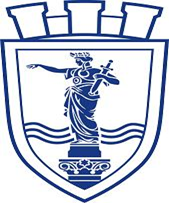 ОБЩИНА РУСЕгр. Русе, пл. Свобода 6, Телефон: 00359 82 826 100, факс: 00359 82 834 413, www.ruse-bg.eu, mayor@ruse-bg.eu І. Работна програма за изпълнение на предмета на поръчкатадо 15 т.ІІ. Обяснителна запискадо 15 т.УчастникСбор от поставените точки по отделните подпоказатели от оценителната комисияОценка/ОТ/
ДЗЗД „М енд М 2016“2260УчастникСбор от поставените точки по отделните подпоказатели от оценителната комисияОценка /ОТ/
ДЗЗД „Русе 2016“3060УчастникСбор от поставените точки по отделните подпоказатели от оценителната комисияОценка /ОТ/
Обединение „Енерго Ефектив ПСТ“3060УчастникСбор от поставените точки по отделните подпоказатели от оценителната комисияОценка /ОТ/
Консорциум „Артестрой“2260УчастникСбор от поставените точки по отделните подпоказатели от оценителната комисияОценка /ОТ/
ДЗЗД „Русе Инженеринг - ЕВ“2260УчастникСбор от поставените точки по отделните подпоказатели от оценителната комисияОценка /ОТ/
„Техно Строй България“ ООД3060УчастникСбор от поставените точки по отделните подпоказатели от оценителната комисияОценка /ОТ/
Консорциум „Русе Енерджи“2260УчастникСбор от поставените точки по отделните подпоказатели от оценителната комисияОценка /ОТ/
„Тобо“ ООД3060УчастникСбор от поставените точки по отделните подпоказатели от оценителната комисияОценка /ОТ/
Консорциум „Пристис“ ДЗЗД1460УчастникСбор от поставените точки по отделните подпоказатели от оценителната комисияОценка /ОТ/
Консорциум „Нимарстрой“1660УчастникПредложен срок за изпълнение на поръчката Оценка/ОС/
ДЗЗД „М енд М 2016“1605УчастникПредложен срок за изпълнение на поръчката Оценка/ОС/
ДЗЗД „Русе 2016“1205УчастникПредложен срок за изпълнение на поръчката Оценка/ОС/
Обединение „Енерго Ефектив ПСТ“1605УчастникПредложен срок за изпълнение на поръчката Оценка/ОС/
Консорциум „Артестрой“1205УчастникПредложен срок за изпълнение на поръчката Оценка/ОС/
ДЗЗД „Русе Инженеринг - ЕВ“1205УчастникПредложен срок за изпълнение на поръчката Оценка/ОС/
„Техно Строй България“ ООД1805УчастникПредложен срок за изпълнение на поръчката Оценка/ОС/
Консорциум „Русе Енерджи“1205УчастникПредложен срок за изпълнение на поръчката Оценка/ОС/
„Тобо“ ООД1205УчастникПредложен срок за изпълнение на поръчката Оценка/ОС/
Консорциум „Пристис“ ДЗЗД2105УчастникПредложен срок за изпълнение на поръчката Оценка/ОС/
Консорциум „Нимарстрой“1205